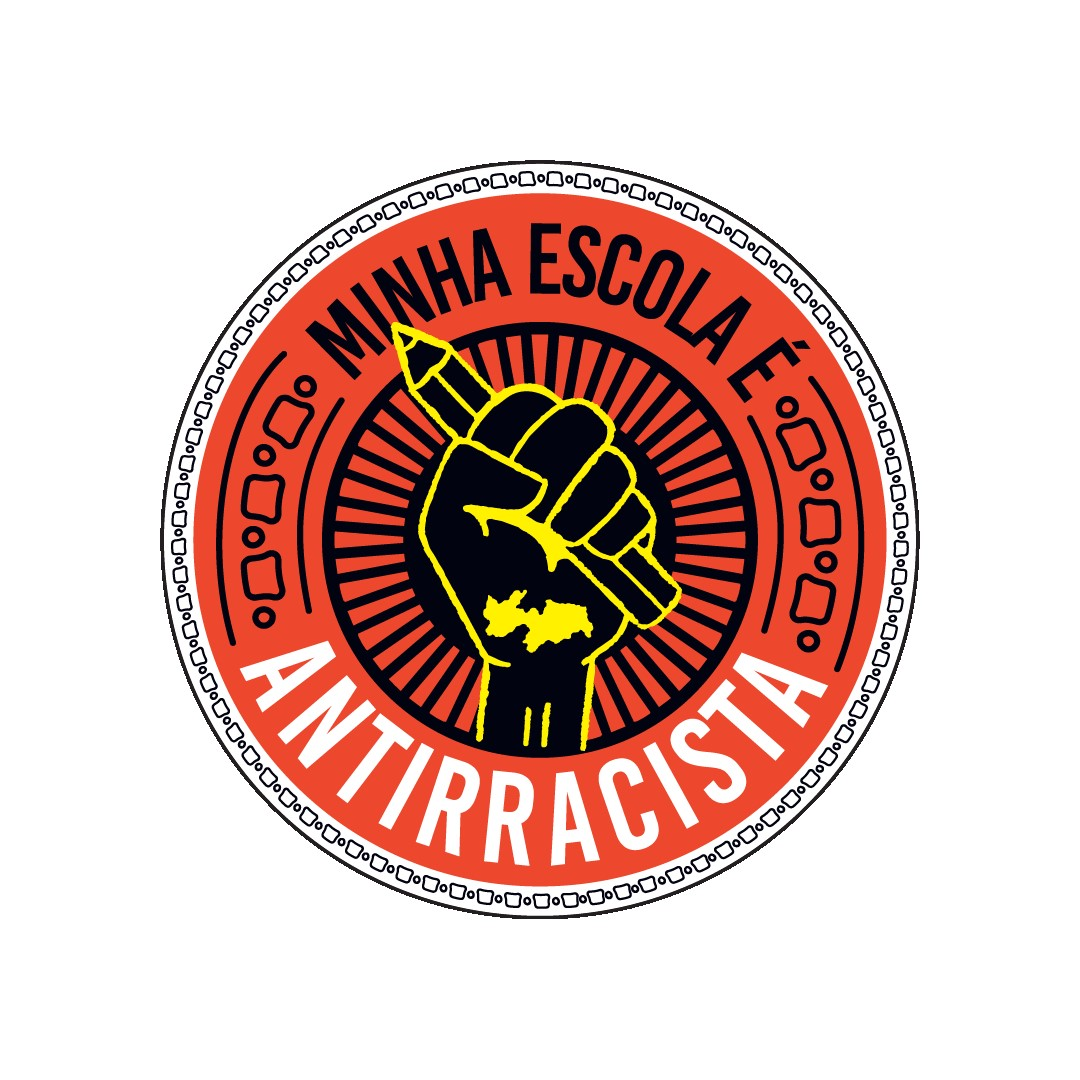 PROJETO MINHA ESCOLA  É ANTIRRACISTAcom mínimo de 10 e no máximo 20 páginas(Tamanho Times New Roman/Arial 14, negrito)INSERIR AQUI DIMENSÃO DO PROJETO, CONFORME ITEM 3 DO EDITAL(Tamanho Times New Roman/Arial 14, negrito)INSERIR O NOME DA ESCOLA AQUIXXª GERÊNCIA REGIONAL DE EDUCAÇÃO(Tamanho Times New Roman/Arial 14, negrito)MUNICÍPIO - PB2023SUMÁRIO1 APRESENTAÇÃO DO CONTEXTO ESCOLAR……………………….…………......32 PROPOSTA DO PROJETO………………………………………….………..……...…3 2. 1 Objetivos da proposta…………………………………………………………….….42.2 Metodologia da proposta…………………………………………………………….43. RESULTADOS ESPERADOS………………………………………………...………..4ANEXO I……………………………………………………………………………………...51. APRESENTAÇÃO(Tamanho- NEGRITO 12) Times New Roman ou Arial – TODOS OS TÍTULOSApresente sua escola, descrevendo o perfil dos estudantes, perfil dos docentes e demais membros da equipe escolar, tipo de oferta, matrícula em 2023, contexto da comunidade, descrevendo as principais influências e conhecimentos que o levaram a desenvolver as ações.Descreva se sua escola está localizada numa comunidade quilombola, numa aldeia indígena, ou  área periférica do município.Apresente dados sobre o perfil socioeconômico dos estudantes da escola.Descreva como a escola nos últimos anos promoveu as reflexões e ações sobre o antirracismo. Caso a escola nunca tenha promovido ações relacionadas à temática, apresentar justificativa e descrever o motivo da elaboração do projeto para concorrer no Edital.Atenção: A proposta do projeto deve estar precisamente relacionada à Ficha sintética da proposta de projeto, Anexo I do Edital.(Times New Roman ou Arial – tamanho 12, normal- Espaçamento 1,5cm) NO MÍNIMO 200 E NO MÁXIMO 500 PALAVRAS)2. PROPOSTA DO PROJETO(Tamanho- NEGRITO 12) Times New Roman ou Arial – TODOS OS TÍTULOSJustifique a escolha da dimensão, conforme item 3 do Edital, como a referida dimensão está relacionada ao contexto escolar, conforme critério 1 do Quadro 2, é necessário articular a proposta do projeto e fundamentar nas legislações do Anexo IV e no Guia de enfrentamento da rede de promoção da igualdade étnico, produzido pela Secretaria de Estado da Mulher e da Diversidade Humana.Apresente o número de estudantes que estarão envolvidos no projeto, conforme critério 1 do Quadro 2 do Edital.Atenção: A proposta do projeto deve está precisamente relacionada à Ficha sintética da proposta de projeto, Anexo I do Edital.2. 1 Objetivos da propostaDescreva os objetivos relacionados à participação da comunidade para as ações de letramento racial da comunidade educativa, conforme critério 1 do Quadro 2 do Edital.2.2 Metodologia da propostaDescreva as estratégias que serão associadas à melhoria da aprendizagem dos estudantes e permanência na escola, conforme critério 1 do Quadro 2 do Edital.Apresente as metodologias e o caráter inovador do projeto, conforme critério 1 do Quadro 2 do Edital.Atenção: A proposta do projeto deve está precisamente relacionada à Ficha sintética da proposta de projeto, Anexo I do Edital.(Times New Roman ou Arial – tamanho 12, normal- Espaçamento 1,5cm) NO MÍNIMO 500 E NO MÁXIMO 2000 PALAVRAS)3. RESULTADOS ESPERADOSApresente a viabilidade de implantação do projeto na escola, conforme critério 1 do Quadro 2 do Edital.Descreva como o corpo diretivo espera articular o projeto com a comunidade escolar, conforme critério 1 do Quadro 2 do Edital.Aponte qual impacto do projeto o corpo diretivo espera alcançar referente  à melhoria da aprendizagem dos estudantes com equidade e permanência escolar, conforme critério 1 do Quadro 2 do Edital.(Times New Roman ou Arial – tamanho 12, normal- Espaçamento 1,5cm) NO MÍNIMO 300  E NO MÁXIMO 700 PALAVRAS)Atenção: A proposta do projeto deve está precisamente relacionada à Ficha sintética da proposta de projeto, Anexo I do Edital.ANEXO IExponha aqui documentos e imagens de formas diversas que a escola já produziu para o projetoEx: Card de lançamento do projeto na escola, em caso da escola ser contempladaEx: Palestra que poderão acontecer